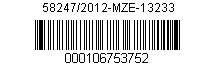 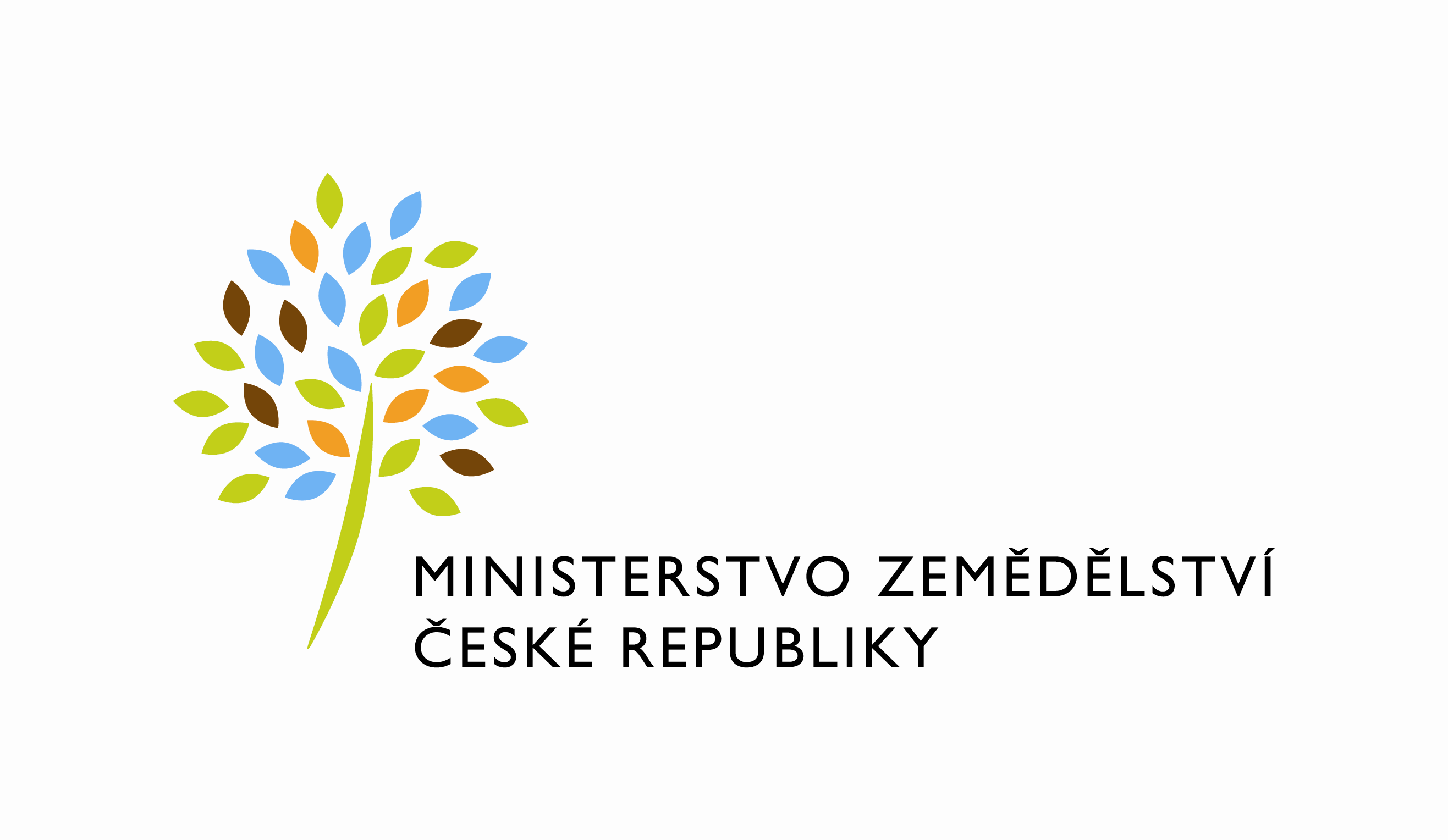 adresa: Těšnov 65/17, Nové Město, 117 05 Praha 1DATUM: 27. 3. 2012Nákup, zásoby, prodej a ceny drůbeže – únor 2012Výsledky statistického zjišťování Drůb (MZe) 4-12 Měsíční výkaz o nákupu, zásobách, prodeji a cenách drůbeže a drůbežích výrobkůZpracovala:  		Ing. Ilona BardiovskáŘeditel odboru:	Ing. Milan Schovánek Přílohy: 1. Metodické vysvětlivky 2. Komentář 3. Tabulky I.-VI.: Nákup a nákupní ceny drůbeže, zásoby a prodej drůbeže a drůbežích výrobků, zpracovatelské ceny drůbežích výrobků za únor 2012 (vše ve srovnání s lednem 2012 a únorem 2011)           4. Grafy: Porovnání nákupu, zásob a nákupních cen kuřat; Porovnání prodeje drůbeže nedělené; Porovnání prodeje drůbežích výrobků (vše za období 2009-2012)útvar: Odbor účetnictví, státní pokladny a metodiky účetnictvíČíslo útvaru: 13230SPISOVÁ ZN.:	2KP35008/2011-13233NAŠE ČJ.:	58247/2012-MZE-13233VYŘIZUJE:	Ing. Ilona BardiovskáTelefon:	221812718E-MAIL:	ilona.bardiovska@mze.czID DS: 	yphaax8Ing. Milan Schovánekředitel odboru